FST 									Name: PS 5.4 									Date: 			Block: Problem Set 5.4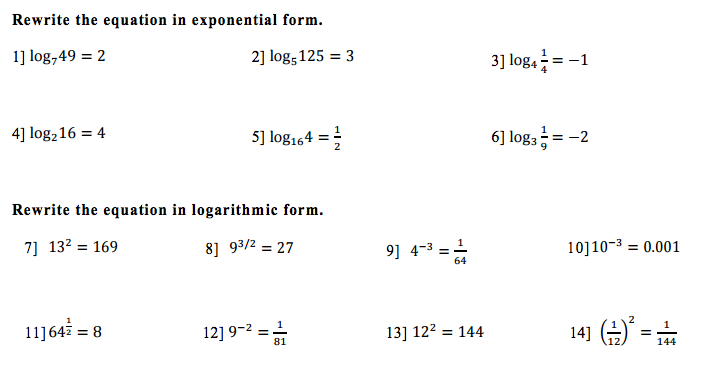 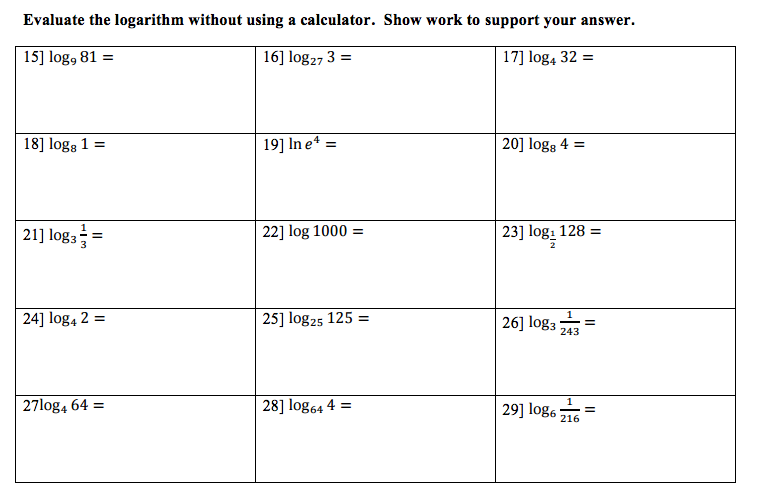 30) Graph the logarithmic functions. List at least 2 points on the graph of f(x). List the domain, range, and asymptotes as they apply. f(x) = 						b) f(x) = 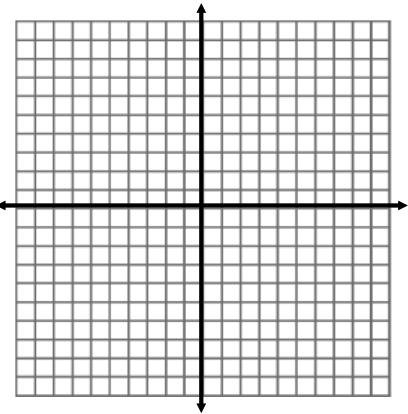 31 – 33] Use the definition of the logarithmic function to solve for the value of x.  31. (a) log5 x = 4						(b) log10 0.1 = x32. (a) log4 2 = x						(b) log4 x = 2 33. (a) logx1000 = 3						(b) logx25 = 234 – 35] Use the Change of Base Formula and a calculator to evaluate the logarithm, correct to six decimal places. Use either natural or common logarithms.34. log25						35. log52